UNDERGRADUATE APPROVAL TO ADD A BIOCHEM MINOR Department of Chemistry and Biochemistry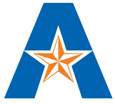 Name:										Date:					ID:										Minor Requested: BiochemistryCurrent Major:							Student Initials: 	 Any substitutions to courses listed above must be approved by the department offering the minor. 	 Courses transferred in toward a minor are subject to the approval of the department offering the minor. 	 Total Number of Hours to Complete the Minor: 18 hours 	 Number of Hours at Advanced Level Coursework (3000-4000 level): 6 hours 	 Residency Requirements: 9 hours 	 GPA Requirement: 2.0_____ Students must gain advising and approval from the department that offers the minor but also approval from their              major department.Acceptable Courses towards Minor:Major Advisor Signature:_____________________________________________________________________________											DATEStudent Signature:  	DATEMinor Advisor Signature:  	DATEYou may be entitled to know what information The University of Texas at Arlington (UT Arlington) collects concerning you. You may review and have UT Arlington correct this information according to procedures set forth in UTS 139. The law is found in sections 552.021 and 559.004 of the Texas Government Code.Course Abbreviation and NumberTerm/TransferCredit HoursCHEM 1441CHEM 1442CHEM 2321 and 2181CHEM 2322 and 2182CHEM 4311CHEM 4312